   ПРОЕКТ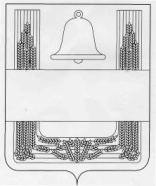 СОВЕТ ДЕПУТАТОВ СЕЛЬСКОГО ПОСЕЛЕНИЯВЕРХНЕ-КОЛЫБЕЛЬСКИЙ СЕЛЬСОВЕТ ХЛЕВЕНСКОГОМУНИЦИПАЛЬНОГО РАЙОНА ЛИПЕЦКОЙ ОБЛАСТИРОССИЙСКОЙ ФЕДЕРАЦИИТридцать седьмая сессия  пятого созываРЕШЕНИЕс. Верхняя  Колыбелька                               №О внесении изменений в Положение «О земельном налогена территории сельского поселения Верхне-Колыбельский сельсовет Хлевенского муниципального района Липецкой области»	Рассмотрев протест прокуратуры Хлевенского  района от 29.12.2017 года №54-2017 (ВГ №004021) на  «Положение о земельном налоге на территории сельского поселения Верхне-Колыбельский сельсовет Хлевенского муниципального района Липецкой области», утвержденное решением Совета депутатов сельского поселения Верхне-Колыбельский сельсовет от 27.11.2009г. № 128, учитывая мнение постоянной депутатской комиссии по соблюдению законности, правовым вопросам, земельным отношениям и экологии, Совет депутатов сельского поселения Верхне-Колыбельский сельсовет  РЕШИЛ:1. Принять изменения в Положение «О земельном налоге на территории сельского поселения Верхне-Колыбельский сельсовет Хлевенского муниципального района Липецкой области», утвержденное решением Совета депутатов сельского поселения Верхне-Колыбельский сельсовет от 27.11.2009г. № 128  (с изменениями от 26.03.2010г. № 10, от 28.10.2010г. № 20, от 14.03.2011г. № 36, от 27.09.2012г. № 80, от 05.12.2013 г. № 111, от  25.09.2014 г. №128, от  05.11.2014 г. №135, от 21.03.2016 г. №22), (прилагается).2. Направить изменения в Положение «О земельном налоге на территории сельского поселения Верхне-Колыбельский сельсовет Хлевенского муниципального района Липецкой области» главе сельского поселения Верхне-Колыбельский сельсовет для подписания и опубликования.3. Настоящее решение вступает в силу со дня его официального опубликования.Председатель Совета депутатов сельского поселения Верхне-Колыбельский сельсовет			                      Ю.В.КопаевСОВЕТ ДЕПУТАТОВ СЕЛЬСКОГО ПОСЕЛЕНИЯВЕРХНЕ-КОЛЫБЕЛЬСКИЙ СЕЛЬСОВЕТ ХЛЕВЕНСКОГОМУНИЦИПАЛЬНОГО РАЙОНА ЛИПЕЦКОЙ ОБЛАСТИРОССИЙСКОЙ ФЕДЕРАЦИИТридцать седьмая сессия  пятого созываРЕШЕНИЕ16 февраля  2018 года              с. Верхняя  Колыбелька                               №77О внесении изменений в Положение «О земельном налогена территории сельского поселения Верхне-Колыбельский сельсовет Хлевенского муниципального района Липецкой области»	Рассмотрев протест прокуратуры Хлевенского  района от 29.12.2017 года №54-2017 (ВГ №004021) на  «Положение о земельном налоге на территории сельского поселения Верхне-Колыбельский сельсовет Хлевенского муниципального района Липецкой области», утвержденное решением Совета депутатов сельского поселения Верхне-Колыбельский сельсовет от 27.11.2009г. № 128, учитывая мнение постоянной депутатской комиссии по соблюдению законности, правовым вопросам, земельным отношениям и экологии, Совет депутатов сельского поселения Верхне-Колыбельский сельсовет  РЕШИЛ:1. Принять изменения в Положение «О земельном налоге на территории сельского поселения Верхне-Колыбельский сельсовет Хлевенского муниципального района Липецкой области», утвержденное решением Совета депутатов сельского поселения Верхне-Колыбельский сельсовет от 27.11.2009г. № 128  (с изменениями от 26.03.2010г. № 10, от 28.10.2010г. № 20, от 14.03.2011г. № 36, от 27.09.2012г. № 80, от 05.12.2013 г. № 111, от  25.09.2014 г. №128, от  05.11.2014 г. №135, от 21.03.2016 г. №22), (прилагается).2. Направить изменения в Положение «О земельном налоге на территории сельского поселения Верхне-Колыбельский сельсовет Хлевенского муниципального района Липецкой области» главе сельского поселения Верхне-Колыбельский сельсовет для подписания и опубликования.3. Настоящее решение вступает в силу со дня его официального опубликования.Председатель Совета депутатов сельского поселения Верхне-Колыбельский сельсовет			                      Ю.В.КопаевПриложение к решению Совета депутатов сельского поселения Верхне-Колыбельскийсельсовет «О внесении изменений в Положение «О земельном налоге натерритории сельского поселенияВерхне-Колыбельский сельсовет Хлевенского муниципального района»Изменения в Положение «О земельном налоге на территории сельского поселения Верхне-Колыбельский сельсовет Хлевенского муниципального района Липецкой области»Статья 1.Внести в Положение «О земельном налоге на территории сельского поселения Верхне-Колыбельский сельсовет Хлевенского муниципального района Липецкой области», утвержденное решением Совета депутатов сельского поселения Верхне-Колыбельский сельсовет от 27.11.2009г.  №128 (с изменениями от 26.03.2010г. № 10, от 28.10.2010г. № 20, от 14.03.2011г. № 36, от 27.09.2012г. № 80, от 05.12.2013 г. № 111, от  25.09.2014 г. №128, от  05.11.2014 г. №135, от 21.03.2016 г. №22) следующие изменения:1.  Пункт 2.2. статьи 2. – исключить.Статья 2. Настоящие изменения вступают в силу по истечении одного месяца со дня официального опубликования. Глава сельского поселения Верхне-Колыбельский сельсовет                          	Ю.В.Копаев